ČLANARINA U 2021. GODINIPoštovani iznajmljivači,podsjećamo kako je od 01. siječnja 2021. na snazi novi model obračuna turističke članarine za osobe koje pružaju ugostiteljske usluge u domaćinstvu i na obiteljskom poljoprivrednom gospodarstvu. Obračun turističke članarine za 2020. godinu obavlja se na temelju maksimalnog broja kreveta ili smještajnih jedinica u 2019. godini. Unutar sustava  eVisitor vidljiv je obračun turističke članarine za 2020. godinu za osobe koje pružaju ugostiteljske usluge smještaja u domaćinstvu i na obiteljskom poljoprivrednom gospodarstvu, a sve u skladu s odredbama novog Zakona o članarinama turističkim zajednicama (NN 52/19) te sukladno Pravilniku o godišnjem paušalnom iznosu članarine za osobe koje pružaju ugostiteljske usluge u domaćinstvu i na obiteljskom poljoprivrednom gospodarstvu i o obrascima TZ za plaćanje članarine turističkoj zajednici (NN 14/20) i Dopunama navedenog pravilnika (NN 88/20). Visina godišnjeg paušalnog iznosa turističke članarine umanjuju se za 50%, pa za 2020. godinu iznosi:Smještaj u domaćinstvu - po osnovnom krevetu - 22,50 kunaSmještaj na OPG-u - po osnovnom krevetu - 15,00 kunaSmještaj u domaćinstvu u kampu i u objektu vrste kamp odmorište ili kamp odmorište-robinzonski smještaj - za svaku smještajnu jedinicu - 40,00 kunaSmještaj na OPG-u u kampu i u objektu vrste kamp odmorište-robinzonski smještaj - za svaku smještajnu jedinicu - 30,00 kunaIznimno, u 2020. godini, godišnji paušalni iznos članarine ne plaća se za pomoćne krevete.Skrećem pozornost i na sljedeće: Sukladno Zakonu o članarinama u turističkim zajednicama (NN 52/19) koji propisuje paušalno plaćanje turističke članarine za osobe koje pružaju ugostiteljske usluge u domaćinstvu i na OPG-u, te Pravilnika o godišnjem paušalnom iznosu članarine za osobe koje pružaju ugostiteljske usluge u domaćinstvu i na obiteljskom poljoprivrednom gospodarstvu (NN 14/20) visine godišnjeg paušalnog iznosa članarine za Drniš iznose:Smještaj u domaćinstvu – po krevetu - 45,00 kunaSmještaj na OPG-u - po krevetu - 30,00 kunaSmještaj u domaćinstvu u kampu i u objektu vrste kamp odmorište ili kamp odmorište - robinzonski smještaj - za svaku smještajnu jedinicu - 80,00 kunaSmještaj na OPG-u u kampu i u objektu vrste kamp odmorište - robinzonski smještaj - za svaku smještajnu jedinicu - 60,00 kunaGore navedene cijene će se primjenjivati za sljedeću godinu ukoliko se situacija s virusom Covid 19 stabilizira. Godišnji paušalni iznos članarine je umnožak najvećeg broja kreveta, odnosno najvećeg broja smještajnih jedinica u kampu i kamp odmorištu i u objektu za robinzonski smještaj u prethodnoj godini, koji su utvrđeni Rješenjem za pružanje ugostiteljskih usluga u domaćinstvu ili na OPG-u i iznosa članarine.Na pomoćne krevete koji se nalaze u obrazloženju Rješenja za iznajmljivanje iznimno u 2021. godini ne plaća se turistička članarina.Napominjem kako je obračun vidljiv samo obveznicima, a ne i turističkim zajednicama. Upute za plaćanje turističke članarine u 2021. godini: Kad se prijavite u eVisitor sustav sa svojim podacima, na prvoj stranici vidjet ćete „Obavijesti TZ“. Prva obavijest odnosi se na Vaša zaduženja za turističku članarinu 2020. Istaknut je ukupan iznos zaduženja i iznos za svaku od tri rate koji je potrebno uplatiti te IBAN prijelaznog računa za uplatu. Model i poziv na broj potrebni su za ispunjavanje uplatnice. Turističku članarinu dužni ste podmiriti do kraja rujna 2020. Osobe koje pružaju ugostiteljske usluge u domaćinstvu ili na OPG-u dostavljaju nadležnoj Poreznoj upravi posebni Obrazac TZ 2. Obrazac TZ 2 podnosi se nadležnoj Poreznoj upravi do 15. siječnja tekuće godine za prethodnu godinu u kojoj je u obvezi obračunati i uplatiti članarinu turističkoj zajednici.Podaci za plaćanje turističke članarine:PRIMATELJ: Članarina turističkim zajednicama – DrnišIBAN primatelja: HR6010010051709527157MODEL: HR67POZIV NA BROJ: OIB iznajmljivačaOpis plaćanja: turistička članarina za 2021.godinuS poštovanjem,Ivana Menđušić, dir. TZG Drniša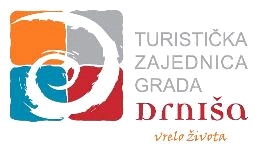 